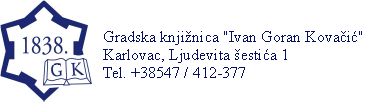 Narudžbe slati na adresu:                                                                                                                                                                          Pečat i potpis: Zavičajni odjel Gradske knjižnice "Ivan Goran Kovačić"Ljudevita Šestića 147000 KarlovacTel.: ++385 (0) 47 412 377 (111)Fax.: ++385 (0) 47 412-371Elektronička pošta: zavicajni@gkka.hrPoštarina nije uračunata u cijenu publikacije. Knjige s računom šaljemo poštom.Ustanova / Ime i prezime:Ustanova / Ime i prezime:Ustanova / Ime i prezime:Ustanova / Ime i prezime:Ustanova / Ime i prezime:Adresa:Adresa:Adresa:Adresa:Adresa:Telefon / faks:Telefon / faks:Telefon / faks:Telefon / faks:Telefon / faks:E-mail:E-mail:E-mail:E-mail:E-mail:OIB:OIB:OIB:OIB:OIB:Datum:Datum:Datum:Datum:Datum:NARUDŽBENICANARUDŽBENICANARUDŽBENICANARUDŽBENICANARUDŽBENICADostupna izdanja Gradske knjižnice „Ivan Goran Kovačić“ Karlovac:Dostupna izdanja Gradske knjižnice „Ivan Goran Kovačić“ Karlovac:Dostupna izdanja Gradske knjižnice „Ivan Goran Kovačić“ Karlovac:Dostupna izdanja Gradske knjižnice „Ivan Goran Kovačić“ Karlovac:Dostupna izdanja Gradske knjižnice „Ivan Goran Kovačić“ Karlovac:Red.br.NaslovNaslovCijena €Cijena €1.Vrbetić, Marija: Radosti dokolice, Karlovac, 2000.Vrbetić, Marija: Radosti dokolice, Karlovac, 2000.1,50 €1,50 €2.Postružnik, Ana: Zatvaram vrata svoga hrama, Karlovac, 2001.Postružnik, Ana: Zatvaram vrata svoga hrama, Karlovac, 2001.1,50 €1,50 €3.Majetić, Goran: O životu i smrt, Karlovac, 2001.Majetić, Goran: O životu i smrt, Karlovac, 2001.1,50 €1,50 €4.Majetić, Goran: Pisma o (ne)ljudskosti 1.dio, Karlovac, 2002.Majetić, Goran: Pisma o (ne)ljudskosti 1.dio, Karlovac, 2002.1,50 €1,50 €5.Bjelobaba, Zorica: Pod suncem i zvijezdama, Karlovac, 2002.Bjelobaba, Zorica: Pod suncem i zvijezdama, Karlovac, 2002.1,50 €1,50 €6.Demeter, Igor: Hrabri Don, Karlovac, 2003.Demeter, Igor: Hrabri Don, Karlovac, 2003.1,50 €1,50 €7.Radović, Davor: Poruge prodavačima magle, Karlovac, 2003.Radović, Davor: Poruge prodavačima magle, Karlovac, 2003.1,50 €1,50 €8..Godlar, Jela : Proza, 2003.Godlar, Jela : Proza, 2003.1,50 €1,50 €9..Majetić, Goran: Pisma o (ne)ljudskosti 2.dio, Karlovac, 2005.Majetić, Goran: Pisma o (ne)ljudskosti 2.dio, Karlovac, 2005.1,50 €1,50 €10.Rijeka riječi - reka Besed, Karlovac, 2005.Rijeka riječi - reka Besed, Karlovac, 2005.1,50 €1,50 €11.Videodružina Gimnazije Karlovac, Karlovac, 2005.Videodružina Gimnazije Karlovac, Karlovac, 2005.1,50 €1,50 €12.Borošić, Martina: Trag suza na papiru, Karlovac, 2005.Borošić, Martina: Trag suza na papiru, Karlovac, 2005.1,50 €1,50 €13.Krešić, Mijo: Autobiografija, Karlovac, 2005.Krešić, Mijo: Autobiografija, Karlovac, 2005.2,50€2,50€14.Mijović-Kočan, Stijepo: Basne u stihovima, Karlovac, 2005.Mijović-Kočan, Stijepo: Basne u stihovima, Karlovac, 2005.1,50 €1,50 €15.Smažil-Pejaković, Mirjana: Neozbiljan život ozbiljna je stvar – aforizmi, Karlovac, 2005.Smažil-Pejaković, Mirjana: Neozbiljan život ozbiljna je stvar – aforizmi, Karlovac, 2005.1,50 €1,50 €16.Šegrt, Viktor: Osnove sokolarenja, Karlovac, 2006.Šegrt, Viktor: Osnove sokolarenja, Karlovac, 2006.2,50€2,50€17.Švaglić, Željko: Zbilje, maštarije, groteske, Karlovac, 2006.Švaglić, Željko: Zbilje, maštarije, groteske, Karlovac, 2006.1,50 €1,50 €18.Bišćan, Frida: Knjižnice karlovačke županije, Karlovac, 2006.Bišćan, Frida: Knjižnice karlovačke županije, Karlovac, 2006.1,50 €1,50 €19.Jakšić, Goran: Preludij uznesenosti, Karlovac,  2006.Jakšić, Goran: Preludij uznesenosti, Karlovac,  2006.1,50 €1,50 €20.Janjanin, Begler: The Doors of perception, Karlovac,  2006.Janjanin, Begler: The Doors of perception, Karlovac,  2006.1,50 €1,50 €21.Postružnik, Mladen: Mirko Seljan – snovi istraživača, Karlovac, 2006.Postružnik, Mladen: Mirko Seljan – snovi istraživača, Karlovac, 2006.1,50 €1,50 €22.Salečić, Marija: Uz Dobru, Karlovac, 2007.Salečić, Marija: Uz Dobru, Karlovac, 2007.1,50 €1,50 €23.Sečen, Ivica: Povijesnica Karlovačke građanske garde, Karlovac,  2007.Sečen, Ivica: Povijesnica Karlovačke građanske garde, Karlovac,  2007.1,50 €1,50 €24.Mihalić, Stjepan: Drame, Karlovac,  2007.Mihalić, Stjepan: Drame, Karlovac,  2007.4,00 €4,00 €25.Maričević, Zoran: U gorske oaze, Karlovac,  2007.Maričević, Zoran: U gorske oaze, Karlovac,  2007.1,50 €1,50 €26.Schmuck, Biserka: Pod cvijetom Belladonne, Karlovac,  2007.Schmuck, Biserka: Pod cvijetom Belladonne, Karlovac,  2007.1,50 €1,50 €27.Salečić, Marija: Uz Kupu, Karlovac,  2007.Salečić, Marija: Uz Kupu, Karlovac,  2007.1,50 €1,50 €28.Grudić, Aleksandar: Gospodin šah, Karlovac,  2007.Grudić, Aleksandar: Gospodin šah, Karlovac,  2007.1,50 €1,50 €29.Gradska knjižnica "Ivan Goran Kovačić" 1838.-2008., Karlovac,  2008.Gradska knjižnica "Ivan Goran Kovačić" 1838.-2008., Karlovac,  2008.4,00 €4,00 €30.Lučić, Apolonija: Četiri godišnja doba, Karlovac,  2008.Lučić, Apolonija: Četiri godišnja doba, Karlovac,  2008.1,50 €1,50 €31.Pezerović, Mirna: Škola za svu djecu, Karlovac, 2008.Pezerović, Mirna: Škola za svu djecu, Karlovac, 2008.1,50 €1,50 €32.Petranović, Mihael: Moj zoološki vrt, Karlovac,  2008.Petranović, Mihael: Moj zoološki vrt, Karlovac,  2008.1,50 €1,50 €33.Halovanić, Vladimir: ...samo do Pariza, Karlovac,  2008.Halovanić, Vladimir: ...samo do Pariza, Karlovac,  2008.1,50 €1,50 €34.Postružnik, Ana: Oaza samoće, Karlovac,  2008.Postružnik, Ana: Oaza samoće, Karlovac,  2008.1,50 €1,50 €35.Pajtak, Alan: Guida di Karlovac, Karlovac,  2008.Pajtak, Alan: Guida di Karlovac, Karlovac,  2008.1,50 €1,50 €36.Rupčić, Barica: Bakin san, Karlovac,  2008.Rupčić, Barica: Bakin san, Karlovac,  2008.1,50 €1,50 €37.Švaglić, Željko: Portreti, 2. Dopunjeno izd., Karlovac,  2008.Švaglić, Željko: Portreti, 2. Dopunjeno izd., Karlovac,  2008.1,50 €1,50 €38.Švegar, Zdravko: Karlovačka Olimpija 1908. – 2008., Karlovac,  2008.Švegar, Zdravko: Karlovačka Olimpija 1908. – 2008., Karlovac,  2008.1,50 €1,50 €39.Stjepan, Mihalić: Ćaskanja u suton, Karlovac,  2008.Stjepan, Mihalić: Ćaskanja u suton, Karlovac,  2008.2,50 €2,50 €40.Meandžija, Bojana: Moje, Karlovac,  2009.Meandžija, Bojana: Moje, Karlovac,  2009.1,50 €1,50 €41.Francišković, Ivana: Hvala, dobro sam, Karlovac, 2009.Francišković, Ivana: Hvala, dobro sam, Karlovac, 2009.1,50 €1,50 €42.Hauptfeld, Tomislav: Šum grada, Karlovac, 2009.Hauptfeld, Tomislav: Šum grada, Karlovac, 2009.4,00 €4,00 €43.Lučić, Apolonija / Lučić,Agata: Čudnovate zgode ovčice žakline / rasadnik osjećaja, Karlovac, 2009.Lučić, Apolonija / Lučić,Agata: Čudnovate zgode ovčice žakline / rasadnik osjećaja, Karlovac, 2009.1,50 €1,50 €44.Barić, Martin: Ratni dnevnici komšija, Karlovac, 2009.Barić, Martin: Ratni dnevnici komšija, Karlovac, 2009.1,50 €1,50 €45.Mavretić, Željko: Napiši jednu za mene – CD, Karlovac, 2009.Mavretić, Željko: Napiši jednu za mene – CD, Karlovac, 2009.2,50 €2,50 €46.Jurilj, Igor: Kaliktomija, Karlovac, 2010.Jurilj, Igor: Kaliktomija, Karlovac, 2010.1,50 €1,50 €47.Plevnik, Danko: Tko je vaš najbolji čitalac, Karlovac, 2010.Plevnik, Danko: Tko je vaš najbolji čitalac, Karlovac, 2010.1,50 €1,50 €48.Radović, Davor: Rokovi doživljaji, Karlovac, 2010.Radović, Davor: Rokovi doživljaji, Karlovac, 2010.1,50 €1,50 €49.Mihalić, Slavko: Stalan izazov umjetničkog djela, Karlovac, 2010.Mihalić, Slavko: Stalan izazov umjetničkog djela, Karlovac, 2010.4,00 €4,00 €50.Švegar, Zdravko: U vrtlogu novinarstva, Karlovac, 2010.Švegar, Zdravko: U vrtlogu novinarstva, Karlovac, 2010.1,50 €1,50 €51.Rohrski Čivić, Ignacije: Basne i kratke pripoviesti od različitih klasičkih spisateljah....2011.Rohrski Čivić, Ignacije: Basne i kratke pripoviesti od različitih klasičkih spisateljah....2011.4,00 €4,00 €52.Gvozdić, Slavko: Inspektor Bongi, Karlovac, 2011.Gvozdić, Slavko: Inspektor Bongi, Karlovac, 2011.1,50 €1,50 €53.Demeter, Igor; Hrabri Don i zločesti klaun, Karlovac, 2011.Demeter, Igor; Hrabri Don i zločesti klaun, Karlovac, 2011.1,50 €1,50 €54.Plevnik, Danko: Hijerarhija međuovisnosti, Karlovac, 2011.Plevnik, Danko: Hijerarhija međuovisnosti, Karlovac, 2011.1,50 €1,50 €55.Hauptfeld, Tomislav: Zid kraljeva, Karlovac, 2011.Hauptfeld, Tomislav: Zid kraljeva, Karlovac, 2011.1,50 €1,50 €56.Mavretić, Željko: Što tko mora da bi bila fora, Karlovac, 2012.Mavretić, Željko: Što tko mora da bi bila fora, Karlovac, 2012.1,50 €1,50 €57.Pušnik, Irena: Narančaste djevojke, Karlovac, 2012.Pušnik, Irena: Narančaste djevojke, Karlovac, 2012.1,50 €1,50 €58.Marinović, Marinko: Dabar Karlo, Karlovac, 2012.Marinović, Marinko: Dabar Karlo, Karlovac, 2012.1,50 €1,50 €59.Postružnik, Ana: Lamentacije jedne stare karlovčanke, Karlovac, 2013.Postružnik, Ana: Lamentacije jedne stare karlovčanke, Karlovac, 2013.1,50 €1,50 €60.Gradska knjižnica "Ivan Goran Kovačić" 1838.-2008. (brošura), Karlovac, 2013.Gradska knjižnica "Ivan Goran Kovačić" 1838.-2008. (brošura), Karlovac, 2013.1,50 €1,50 €61.Starić, Rudolf i Kuka, Mladen: Povijest planinarstva u Karlovcu, Karlovac, 2013.Starić, Rudolf i Kuka, Mladen: Povijest planinarstva u Karlovcu, Karlovac, 2013.6,00 €6,00 €62.Kolić, Gabrijela: Neustrašivi medo, Karlovac, 2013.Kolić, Gabrijela: Neustrašivi medo, Karlovac, 2013.1,50 €1,50 €63.Spomenica (bilten)Spomenica (bilten)1,50 €1,50 €64.Kajfež, Aleksander S. i Butala, Daniel: Grafičko pjesnička mapa, Karlovac, 2014.Kajfež, Aleksander S. i Butala, Daniel: Grafičko pjesnička mapa, Karlovac, 2014.40,00 €40,00 €65.Šebalj, Ivančica: Priča o postanku grada Karlovca, Karlovac, 2014.Šebalj, Ivančica: Priča o postanku grada Karlovca, Karlovac, 2014.2,50 €2,50 €66.Hauptfeld, Tomislav: Čuvarima domovine, Karlovac, 2015.Hauptfeld, Tomislav: Čuvarima domovine, Karlovac, 2015.3,00 €3,00 €67.Jarnević, Dragojla: Dva pira, Karlovac, 2016.Jarnević, Dragojla: Dva pira, Karlovac, 2016.10,00 €10,00 €68.60 godina dječjeg odjela, Karlovac, 2016.60 godina dječjeg odjela, Karlovac, 2016.2,50 €2,50 €69.Svi rakovački maturanti od 1882. – 2016., Karlovac, 2016.Svi rakovački maturanti od 1882. – 2016., Karlovac, 2016.4,00 € 4,00 € 70.Jarnević, Dragojla: Domorodne poviesti, Karlovac, 2016.Jarnević, Dragojla: Domorodne poviesti, Karlovac, 2016.10,00 €10,00 €71.Jurilj, Igor: Od Zorinog doma do Edisona : Recepcija filma i prvih karlovačkih kinematografa u lokalnoj periodici, 1896 – 1920. , 2017.Jurilj, Igor: Od Zorinog doma do Edisona : Recepcija filma i prvih karlovačkih kinematografa u lokalnoj periodici, 1896 – 1920. , 2017.10,00 €10,00 €72.Mihalić, Slavko: Djevojčica i pjesma, 2018.Mihalić, Slavko: Djevojčica i pjesma, 2018.6,00 €6,00 €73.Mikulić, Rosana : Ilirskog čitanja družtvo, 2019.Mikulić, Rosana : Ilirskog čitanja družtvo, 2019.15,00 €15,00 €74.Rapo-Waite, Mojca: Razglednica sunca, 2019.Rapo-Waite, Mojca: Razglednica sunca, 2019.9,00 €9,00 €75.Plevnik, Danko: Književne kritike: Iza konteksta, 2020.Plevnik, Danko: Književne kritike: Iza konteksta, 2020.15,00 €15,00 €76.Jurac, Danijela: Tko šiša miša? 2022.Jurac, Danijela: Tko šiša miša? 2022.10,00 €10,00 €77.Panorama pjesničke nagrade „Zdravko Pucak“ 1995 -2022: Život je kao branje šparoga, 2023.Panorama pjesničke nagrade „Zdravko Pucak“ 1995 -2022: Život je kao branje šparoga, 2023.20,00 €20,00 €Ukupno kn: